ANNEX 15 - DESCRIPTION OF FLOWER AND BUNCH DEVELOPMENT STAGES IN MATOOKE Table 1.1 Description of bunch development stages in Enzirabahima and Nakitembe matooke varietiesVariety Stage of bunch growthPhotographDescriptionEnzirabahima(seed fertile)Erect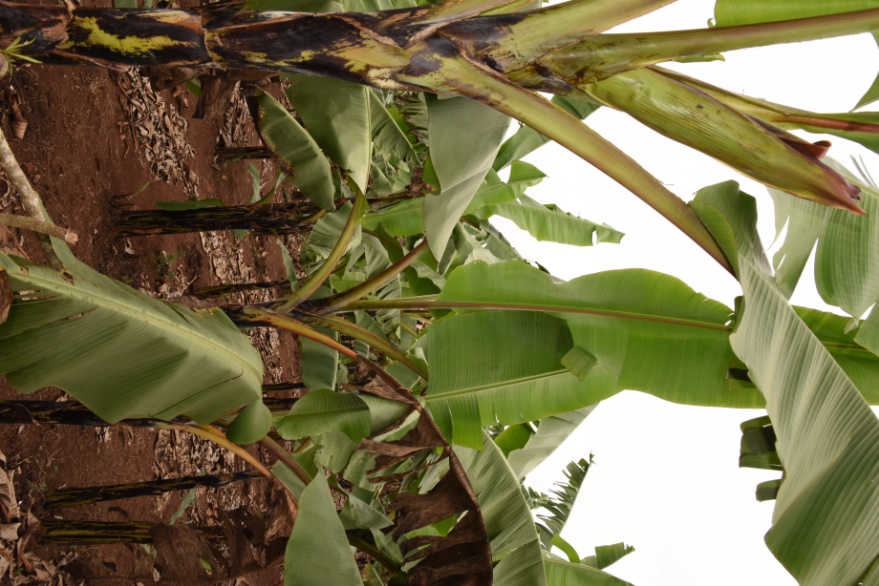 Bracts incompletely open while still in the erect stage. Flowers are not visible Horizontal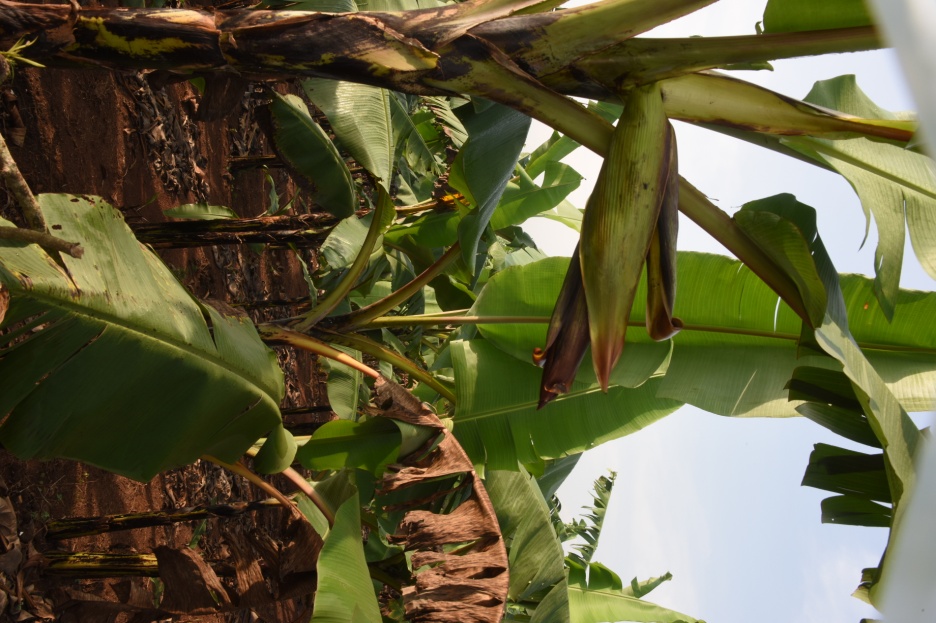 Some bracts fully open while subsequent bracts continue to open partially. On fully opened bracts, flowers are visibleSemi-pendent 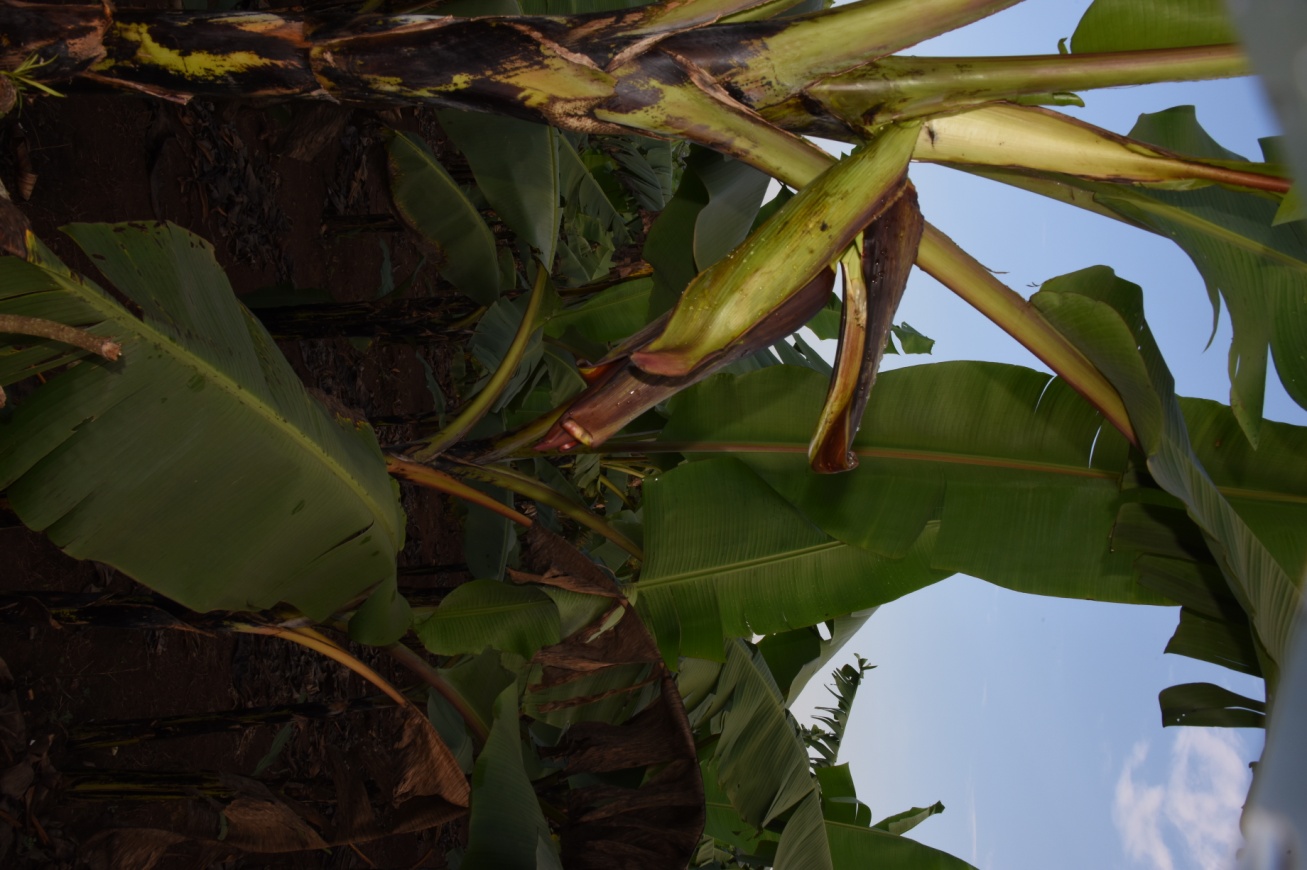 Bracts open fully, with 1-2 bracts open at a timeSemi-pendent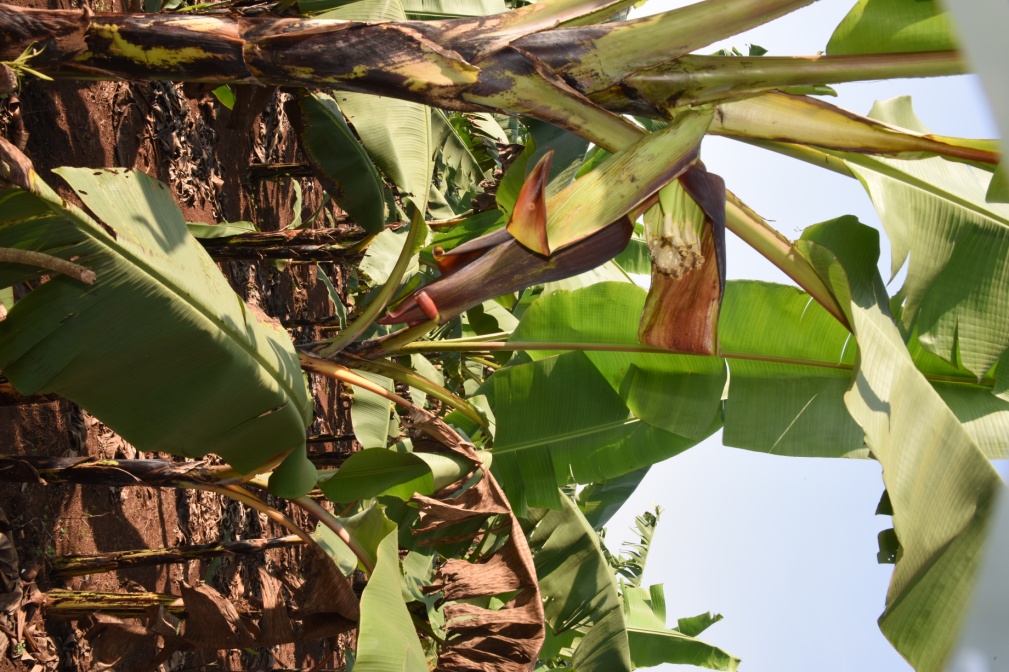 Two bracts open simultaneouslyMale bud appearance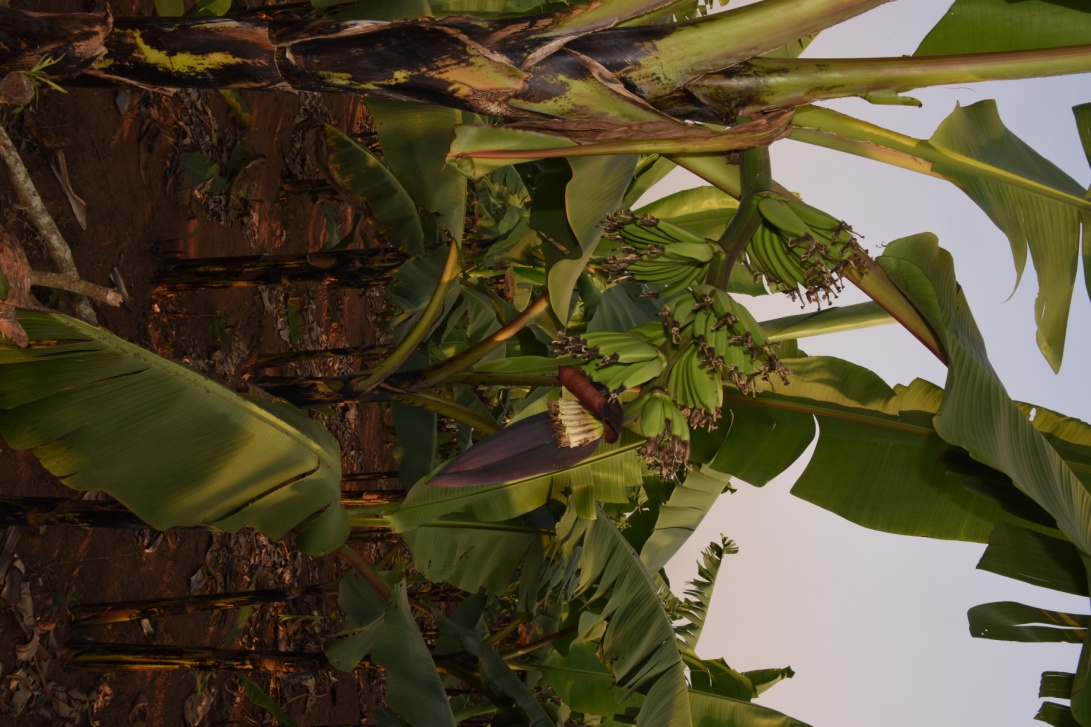 Bracts open to full length and flower parts wither and fall offNakitembe(Seed sterile)Semi-Horizontal 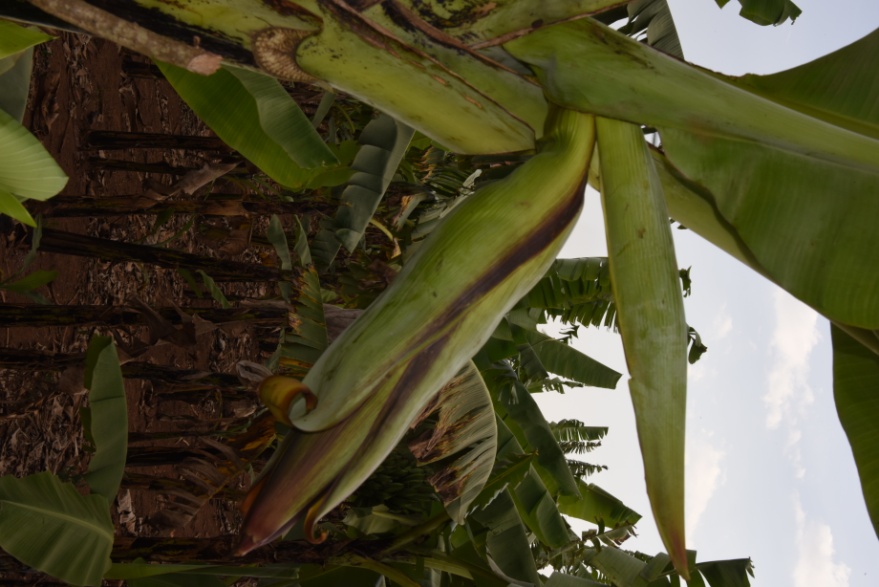 Bracts open partiallyPendent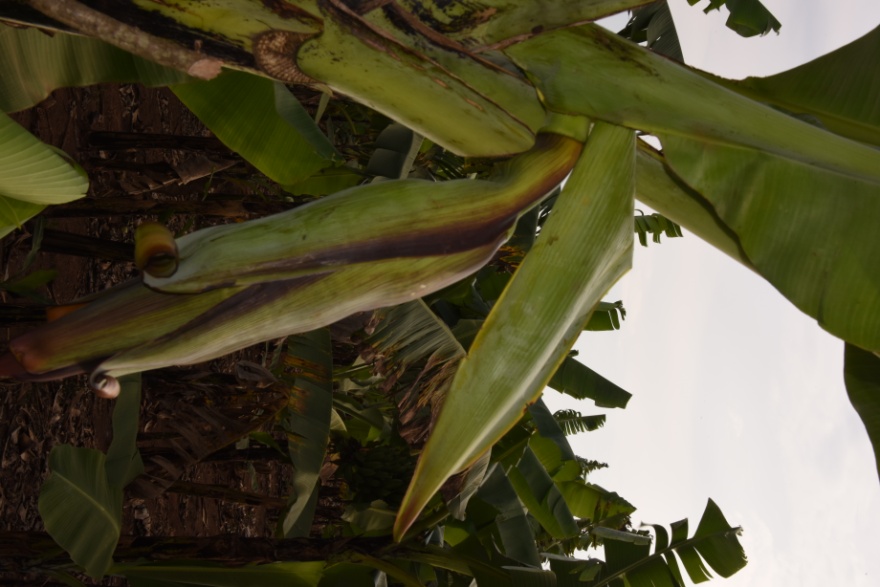 Bracts open partially Pendent 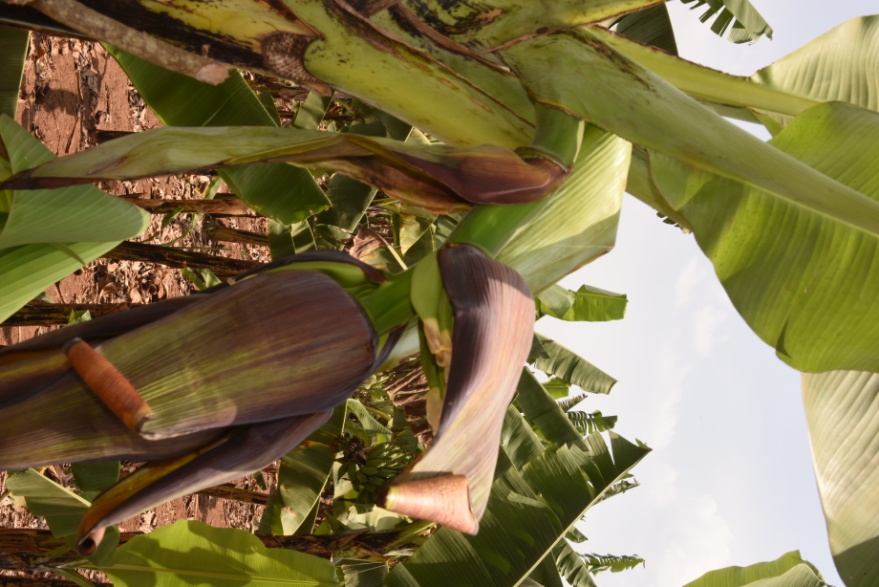 Bracts do not open to full length; flowers are visibleMale bud appearance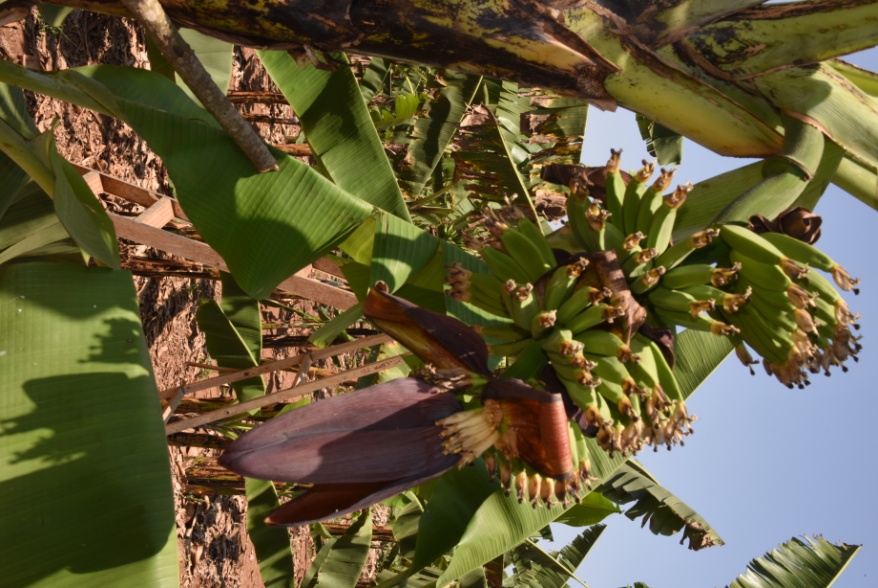 Bracts on male buds open but do not roll back to full length. Flower parts wither but remain persistent